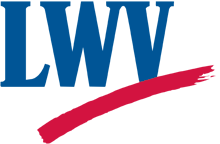 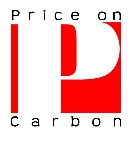 Helpful Links on California’s Cap and Trade ProgramCalifornia Cap and Trade Program – a SummaryThe Cap-and-Trade Program is a key element of California’s climate plan. It sets a statewide limit on sources responsible for 85 percent of California’s greenhouse gas emissions and establishes a price signal needed to drive long-term investment in cleaner fuels and more efficient use of energy. The program is designed to provide covered entities the flexibility to seek out and implement the lowest cost options to reduce emissions. https://www.arb.ca.gov/cc/capandtrade/guidance/cap_trade_overview.pdf Facts About The Linked Cap-and-Trade Programs California’s Cap-and-Trade Program linked with Québec’s Cap-and-Trade System on January 1, 2014, and will link with Ontario’s Cap-and-Trade Program on January 1, 2018. This fact sheet provides information on the impacts of linkage. https://www.arb.ca.gov/cc/capandtrade/linkage/linkage_fact_sheet.pdf California’s Cap-and-Trade Program: Fuel Facts Starting on January 1, 2015, fuels, such as gasoline, diesel and natural gas, will be covered under the Cap-and-Trade Program. This will require fuel suppliers to reduce greenhouse gas emissions by supplying low carbon fuels or purchasing pollution permits, called “allowances,” to cover the greenhouse gases produced when the conventional petroleum-based fuel they supply is burned. https://www.arb.ca.gov/cc/capandtrade/guidance/facts_fuels_under_the_cap.pdf California’s 2017 Climate Change Scoping Plan Executive SummaryThe Scoping Plan strategy for achieving California’s 2030 greenhouse gas target of 40% below 1990 emission levels. The plan is multifaceted, crossing nearly all sources of emissions. Elements of the plan include:Cap and trade: a firm limit on 85% of emissionsClean energy: at least 50% renewable electricityBuilding efficiency: double energy efficiency in existing buildinsClean fuels: 18% reduction in carbon intensityUrban planning: high density, transit-oriented housing, walkable and bikeable communitiesClean cars: over 4 million affordable electric cars on the road; on-road oil demand reduced by halfClean transit: 100% of new buses are zero-emissionSustainable freight: transitioning to zero emissions everywhere feasibleNatural and working lands restoration: 15-20 million metric tons of reductionsReduce “super pollutants”: 40% reduction in methane and HFCshttps://www.arb.ca.gov/cc/scopingplan/scoping_plan_2017_es.pdf PriceonCarbon.org for general information on carbon pricing